ST. LUKE’S ANGLICAN CHURCH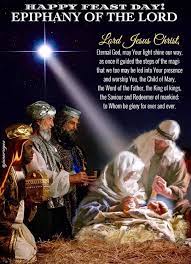 Sunday Morning Communion ServiceJanuary 7, 2024, at 10:00 a.m. The Rev. Rob Montgomery- regional dean of the Deanery of Kingston-KennebecasisPriest-In-Charge The Rev. Canon. Cathy Laskey's, honorary assistantrob.montgomery@anglican.nb.ca / 506-608-1772https://www.facebook.com/StLukesGP12, Quispamsis Road, Quispamsis, N.B. E2E 1M2Readings: Isaiah 60: 1-6                  Psalm 72: 1-7, 10-14                           Ephesians 3: 1-12                  Matthew 2: 1-12 St. Luke’s NewsINTERCESSIONS: Anglican Communion: The Scottish Episcopal Church, the Most Rev Mark Strange, Primus. Council of the North, Bishop David Lehmann, Chair, and all the members of the Council. Archbishop Linda Nicholls, Anglican Church of Canada. Ecclesiastical Province of Canada,Missions: The Rev. Canon Paul Jeffries, Bishop McAllister College, in Uganda, fellow missionaries, teachers, volunteers. The Diocese of Ho, Bishop Matthias Meduadues-Badohui, Ghana, West Africa the Companion Diocese of the Diocese of FrederictonFredericton, Archbishop David, retired bishop William and his family, the Miller, and the Lemmon family. Camp Medley and Camp Brookwood, staff, and campers. Threshold Ministries, The Anglican Diocese of Yukon: our retired clergy, and our fellow Anglicans; Douglas and Nashwaaksis, the Ven Paul Ranson; Upham, the Ven, Rob Marsh; Gondola Point, the Rev. Rob Montgomery, and his family and the Rev. Canon Cathy Laskey – Hospital Chaplain and honorary assistant and her family.Gondola Point: Parish Breakfasts          Parish family: Laurine Bushey and her family            Parish Ministry: Parish Monthly Schedule Designer and stewardship. Community Needs: those without work, food, or shelter, and those who serve and care for them. Pray also for those who are travelling.Shut-Ins.Sick: Barb, Catharine, Danielle, Diane, Donna, Katie, Laverne, Shawn, Wanda., Winnie C., James F, Travis B., Jack D., Natalie D., Isaac D., John E., Lisa G., Diane M., Kathy M., Malcolm M., David S., Keaton S., and any others we have been asked to include in our prays….Thanksgiving: Our Church Family and Freedom to Worship Jan. 10/24 Wednesday is our next vestry meeting at the hall at 7:00 p.m. If you are not able to attend, please send your regrets to Rev. Rob Montgomery, the Wardens, or our vestry clerk.St. Luke’s is expanding Hymn Tortins Coffee Time to Tuesday mornings at 10:00 a.m. in the hall. Come for coffee and time to chat with friends. We hope to see you there.Parish Mission Outreach: Parish Mission Outreach: For the next Sundays, we are collecting boxes of “Cheerios” Cereal for an Elementary School Breakfast Program. Non-name brands are acceptable if there are no nuts (peanuts, peanut oil) in the ingredients or facilities in which they are made. Again, we will collect them at the church and then deliver them to the school.As the temperature starts to drop, the need for warm dry socks has come up. The need for the socks has started the collection of new warm socks of all sizes to be collected at the church and distributed to the many centers that need them.++++++++++++++++++++++++++++++++++++++++++++++The Parish of Riverview Altar Guild is looking for children’s choir gowns and cruets, for purchase or donation. If you can help, contact the Rev. Julian Pillay > shepherdsheartsa@gmail.comHoly Trinity: SENIORS DROP- IN at Holy Trinity (Trinity Corner Café) - 1st and 3rd Thursday of the month from 1 pm to 3 pm. Coffee & Chats. A great opportunity to meet over coffee and snacks for card games, puzzles, explore the library or just sit and chat! Parish of Hammond RiverRegistration is open for events at Holy Trinity, 2 Hammond River Rd. Quispamsis. Call now to register for all programs 506-647-8170. 
 
1. Tai Chi (on a chair) Tuesdays starting Jan. 9 from 1:15 to 2 p.m. (10 weeks at $5 per week)
 
2. 'Get Your Balance' starting Jan. 16 from 2:15 - 3:15 p.m. for 6 weeks - Over six weeks you will learn simple ways to improve your balance and prevent falls so you can get on with being active and doing what you enjoy. There is no fee to attend.
 
3. 'Healthy You' Group! Re-starts Jan. 10 and is held weekly on Wednesdays from 6 to 7 p.m. This group focuses on the five basics for leading a healthier life - faith, food, fitness, focus and friends. There is a weekly weigh-in and lots of learning and sharing. No fee to join; however, a donation of $2 per week is appreciated. Enrollment is limited.
 
4. 'Grief, Loss & Life Transitions' with Rick Benson - Weekly sessions from Jan. 27 to March 7. Sessions will cover topics such as coping with grief and loss; how to care for yourself as a caregiver; bereavement; the healing effects of nature; personal coping; living with life's transitions; and much more. Rick Benson is a grief recovery specialist with experience and training in end-of-life care, spiritual direction and mindfulness. He is the author of "My Chaos: Searching for my New Normal." Cost to reserve a space is $35 non-refundable. Call Cleo at 506-647-8170 for more information. Registration is limited, so register early. ++++++++++++++++++++++++++++++++++++++++++++++++++++++St. Luke’s A.C.W meet every Monday at 10:00 am all are welcome.The Rev. Montgomery’s Online Bible Study on Tuesday at 3:00 p.m. will be suspended until the new year.St. Luke’s Book Club the last Tuesday of the month at 10:00 a.m. at St. Luke’s Parish Hall. Please contact Heather Hynds for the list of books.The Rev. Rob Montgomery’s Midweek Contemplative Services from 6:30PM - 7PM St. Luke’s Anglican Church will be suspended until the new year.                                                                                                                                  Mission Visionary Group – Meet monthly for guidance and direction of out missionary outreach of the Parish. Further details please contact the Rev. Rob Montgomery.Quarters for A Kilometer: We will be collecting quarters ($0.25) for the distance of a kilometer for the Church Restoration Fund. There will be a container on the back table for the quarters.                                                                                                                                              Work on our Building Restoration Project is complete. St. Luke’s is in the process of raising funds for re- investments funds used for the Restoration repairs of St. Luke’s Anglican Church. White envelopes for this are on the entry table. If you have any questions, please speak with Rev. Rob Montgomery, Rosemarie Kingston, or Terry Sleep. Safe Church Trainer and Renewals: Please note a new online safe church training platform has been developed to allow the Diocese to better track who has taken the training, as well as working to make the training more relevant, accessible, and simple to complete. The new training should take 30-45 minutes and the Diocese would appreciate all feedback that you can provide on the entire process to ensure this is the ideal system to roll out to the diocese. Please contact Donna Dobbin for your training, thank you.We are collecting refundable items from the parish for the Restoration Fund for the Church. If you have any you would like picked up, you may call Terry and Susan Sleep on 847-7609, or Darryl. On this website is also St. Luke's Blog, posting of our Orders of Service and Sermons for Sundays, as well as other resources for us from time to time. Feel free to explore and spread the news if you can.We must continue to meet our monthly expenses while we are unable to come to our church to meet at times for worship and fellowship. Since all worship services, meetings, and events at our church are on hold at times, our bulletin has changed. As the situation changes, activities will begin to be re-scheduled. Please contact Terry Sleep at 847-7609. He is our Parish E-offering Representative or by mail to St. Luke’s Anglican Church, 12 Quispamsis Road, Quispamsis, New Brunswick, E2E 1M2 or e-transfer. Please contact Terry Sleep at 847-7609 for further information or instructions, thank you.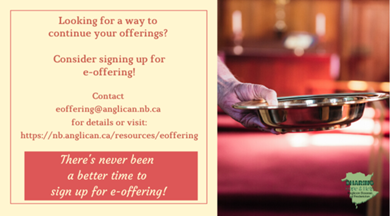 Many of you received the e-news from Gisele McKnight, Diocesan Communications Officer. It contains messages from the archbishop concerning the coronavirus and the resulting procedural changes and cancellations that have been put in place. Bishop David’s message contains links to his earlier messages on the coronavirus, as well as to prayers, on-line worship services and the Book ofCommon Prayer. If you did not receive e-news, it may be found at https://nb.anglican.ca/newsletters/102/display  A call to prayer has been issued and details may be found in e-news. As well, you can keep up with Diocesan events at https://nb.anglican.ca/                               E - News wants subscribere-News is the best way to keep up to date on what is going on in the diocese.                                                     Click here to subscribe.THE ANGLICAN JOURNAL AND THE NEW BRUNSWICK ANGLICAN: If you are not currently receiving the Anglican Journal and the New Brunswick Anglican and would like to, there are two ways to subscribe: 1. On-line at https://www.anglicanjournal.com/newsubscription/ checking off that you want the Diocesan paper called "Fredericton - New Brunswick Anglican" in the drop-down menu to accompany your subscription to the Anglican Journal, or 2. E-mail circulation@national.anglican.ca indicating.that you would like to receive both the Anglican Journal and the New Brunswick Anglican. Include the name of your parish and the Diocese. 